Steele Memorial United Methodist Church733 Shaw Street, PO Box 346Barboursville, WV  25504October 27, 2013Anyone who tries to justify themselves only before others must remember that God knows their heart.  (Luke 16:15)THE PRELUDEPlease sign the Pew Pad and pass it to the person next to you.  Please include your full address, phone number, and email address if you are new to this congregation or a visitor.THE WELCOME AND ANNOUNCEMENTS					       This is a time to share the work of the church and recognize the community of believers as we prepare our hearts and minds to worship the Lord.**THE HYMN				“Amazing Grace”				No. 378THE CHILDREN’S TIME 						          THE PRAYERS OF CONFESSON, ASSURANCE AND PARDON			No. 891THE CONCERNS AND THANKSGIVINGS				         	     THE LORD’S PRAYER								     **THE PRESENTATION OF OUR TITHES AND OFFERINGS              OFFERING:We’ve come to that time in the service when we collect the financial offerings and tithes.  Your financial commitment sustains our many vital ministries.  May God bless you, the giver, and your gift in the up-building of God’s kingdom. 	**“Praise God”“Praise God, from whom all blessings flow; praise him, all creatures here below; praise him above, ye heavenly host; praise Father, Son, and Holy Ghost. Amen”Children ages 4 through 1st grade may exit for Children’s Church and go downstairs to the 4th grade All Stars classroom. Children in 2nd through 5th grade may go to Junior Church downstairs in the 5th grade All Stars classroom. Both rooms are located by the New Fellowship Hall. Children, birth to age 3, are welcome to go to the nursery on the first floor.**THE HYMN	           	                 “Pass Me Not, O Gentle Saviour”	        	        	No. 351	      THE ANTHEM		              	  “He Leadeth Me”		   	   Chancel ChoirTHE TEXT			           					       Luke 18:9-14 (RSV)		            THE SERMON			         “Which Comes First?”	 	 Rev. Dr. John SauvageOur Actions or Our Attitude**THE INVITATION	         	 “Just As I Am, Without One Plea”			No. 357THE BENEDICTION		  “Turn Your Eyes upon Jesus”				No. 349Carry Forth the Light of Christ:  May each of us carry the light of Christ wherever we find ourselves in this world.THE POSTLUDEPERSONNEL AND STAFF OF STEELE MEMORIALPastor                  Rev. Dr. John Sauvage	         Associate Pastor        Rev. Ralph G. SagerYouth Director      Nathan Davenport 		         Music Director            Johnna AdkinsPianist	                Lynette Call	       	        	         Organist                     Becky Chenoweth Lay Leader           John Call             		         Treasurer                   Cheryl SullivanSecretary              Jonnie Johnson            	         Custodian                   Fern AllredWEEKLY OPPORTUNITIES AND RESPONSIBILITIESOctober 20, 2013GENERAL FUND STEWARDSHIP REPORT             Year to Date			                               		 Weekly Offering  Amount Needed:  $380,836.46                                                             Amount Needed:  $9,123.55Amount Received:  $357,623.99   	                                           Amount Received:  $5,396.02Tree of Life to Date:  $6,735.00Shortfall:  $23,212.47	LAST SUNDAY ATTENDANCESunday school:  137		 	                                                Early Worship Service:  38Morning Worship Service:  148		                                           Evening Worship Service:  32   STEELE MEMORIALUNITED METHODIST CHURCH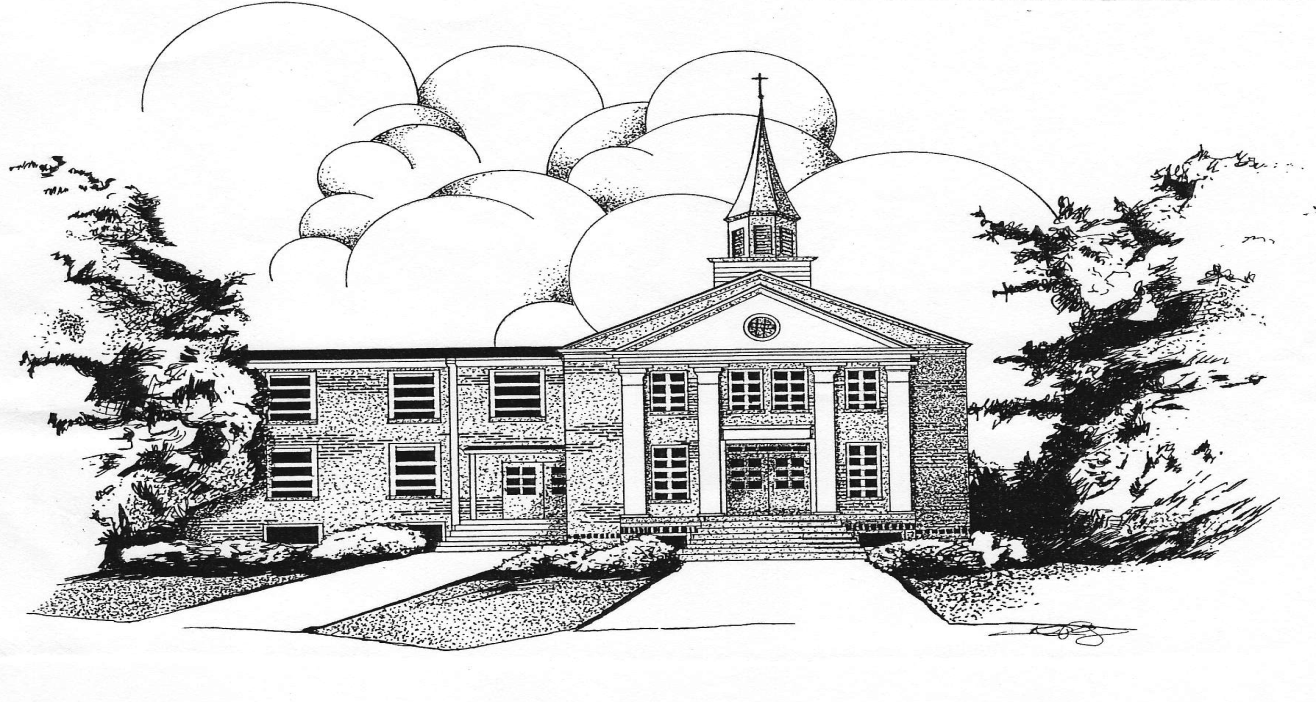 733 Shaw Street - PO Box 346Barboursville, West VirginiaOffice Phone: (304)736-4583E-mail Address: steelememorialumc@frontier.comThe purpose of Steele Memorial United Methodist Church is to enable people to know Jesus Christ as Savior and Lord; to nurture them in their journey of faith; to offer opportunities to express their relationship with the living God through love, example, and service.             Sunday, October 27                     9:00  Early Worship Service    9:45  Sunday School For All Ages 11:00  Morning Worship Service            Finance Committee Meeting after             Morning Worship Service   6:00  Youth   6:30  Evening Worship            Monday, October 28   6:30  Cub Scouts and Sea Scouts   7:30  Boy Scouts             Tuesday, October 29   7:00  Beth Moore Bible Study              Wednesday, October 30    5:30  All Stars    5:30  Middle School All Stars   6:30  All Stars Trunk or Treat    6:45  Bible Study   6:45  Youth-Costume Party   7:45  Choir Practice             Thursday, October 31   6:00  Troop 88            Sunday, November 3            All Saints Sunday            Daylight Saving Time Ends   9:00  Early Worship Service    9:45  Sunday School For All Ages 11:00  Morning Worship Service   6:00  Youth   6:30  Evening Worship